Szczegółowy opis przedmiotu zamówienia -Specyfikacja stanowiska pomiarowego do badań na zgodność z pkt. 13.12, 16.4, 16.5, 16.6 i 16.7 normy PN-EN 54-16:2011 Systemy sygnalizacji pożarowej - Część 16: Centrale dźwiękowych systemów ostrzegawczych.Stanowisko pomiarowe powinno spełniać wymagania i umożliwiać wykonywanie pomiarów zgodnie z pkt. 13.12, 16.4, 16.5, 16.6 i 16.7 normy PN-EN 54-16:2011 (wymagania załączone do niniejszej specyfikacji – załącznik nr 1):moc wyjściowa,stosunek sygnału do szumu,charakterystyka częstotliwościowa bez mikrofonu(-ów),charakterystyka częstotliwościowa z mikrofonem(-ami).Ogólny schemat stanowiska pomiarowego przedstawiono w załączniku nr 2. Zestaw pomiarowy powinien być umieszczony w szafie rack co najmniej 29U 600x600mm na 4 kołach (koła o wysokości co najmniej 10 cm), wysokość szafy rack z kołami maksymalnie 200 cm. Stanowisko pomiarowe powinno zawierać co najmniej:generator/analizator audio,oprogramowanie do obsługi stanowiska (oprogramowanie powinno być zainstalowane na komputerze dostarczonym przez zamawiającego, w siedzibie zamawiającego),urządzenie do kalibracji wg. 16.7.2.3 normy PN-EN 54-16:2011,rezystory 10Ω 1000W (10 szt.),rezystory 20Ω 1000W (10 szt.),rezystory 50Ω 1000W (10 szt.),inne urządzenia niezbędne do wykonania pomiarów zgodnie z pkt. 13.2, 16.4, 16.5, 16.6 i 16.7 normy PN-EN 54-16:2011 (po weryfikacji zapisów normy przez Dostawcę), z wyjątkiem sztucznych ust, komory bezechowej i komory klimatycznej, komputera - laptopa 14” (te urządzenia są już na wyposażeniu laboratorium).Stanowisko pomiarowe powinno być wyposażone w pełne okablowanie (co najmniej do podłączenia badanej próbki do generatora i analizatora, podłączenia sztucznych ust, połączenia między analizatorem a rezystorami, zworki do łączenia rezystorów między sobą).Stanowisko pomiarowe powinno być wyposażone w oprogramowanie umożliwiające zapisanie wykonywanych pomiarów w formie raportów zawierających wykresy i tabele, oddzielne raporty dla każdego z 4 pomiarów wymienionych w pkt. 1 niniejszej specyfikacji. Oprogramowanie powinno być zainstalowane na komputerze - laptopie 14" zamawiającego, w siedzibie zamawiającego.Do stanowiska pomiarowego należy dostarczyć instrukcję obsługi całego zestawu pomiarowego, oraz 4 instrukcje obsługi, oddzielnie dla każdego z 4 pomiarów wymienionych w pkt. 1 a) ÷ d) niniejszej specyfikacji, ze szczegółowym opisem i zdjęciami kolejnych czynności, z uwzględnieniem wykorzystania sztucznych ust, komory bezechowej i komory klimatycznej i komputera - laptopa 14”, które są już na wyposażeniu laboratorium. Instrukcje powinny być dostarczone w wersji papierowej i w pliku .rtf lub innym edytowalnym.Po dostarczeniu stanowiska pomiarowego należy przeprowadzić szkolenie z obsługi stanowiska pomiarowego i oprogramowania dla co najmniej 3 osób. Szkolenie musi trwać minimum 8 godz.Do stanowiska pomiarowego należy dostarczyć świadectwo wzorcowania z akredytowanego laboratorium. Świadectwo wzorcowania powinno zawierać wyniki wzorcowania parametrów mierzonych/obliczanych podczas pomiarów wymienionych w pkt. 1 a) ÷ d) niniejszej specyfikacji, co najmniej: częstotliwość (10 Hz ÷ 200 kHz), napięcie AC (0 ÷ 120 V AC), płaskość/liniowość (1,15 V (9dB)), rezystancja (0 ÷ 600 Ω), THD (0 ÷ 100 %). W ofercie należy wskazać, które laboratorium wykona wzorcowanie i jakie parametry będą wzorcowane. Wzorcowane laboratorium powinno spełniać wymagania pkt. 3.1 dokumentu Polskiego Centrum Akredytacji DA-06 wydanie 8 z 18.06.20221 r. „Polityka dotycząca spójności pomiarowej wyników pomiarów”. Dokument dostępny na stronie https://www.pca.gov.pl/publikacje/dokumenty/ pca/dokumenty-ogolne/.Stanowisko pomiarowe powinno posiadać deklarację zgodności producenta/producentów w zakresie spełnienia wymogów odpowiednich przepisów.Stanowisko pomiarowe powinno być objęte 24 miesięczną gwarancją. Załącznik nr 1 Wymagania określone w pkt. 13.12, 16.4, 16.5, 16.6 i 16.7 normy PN-EN 54-16:2011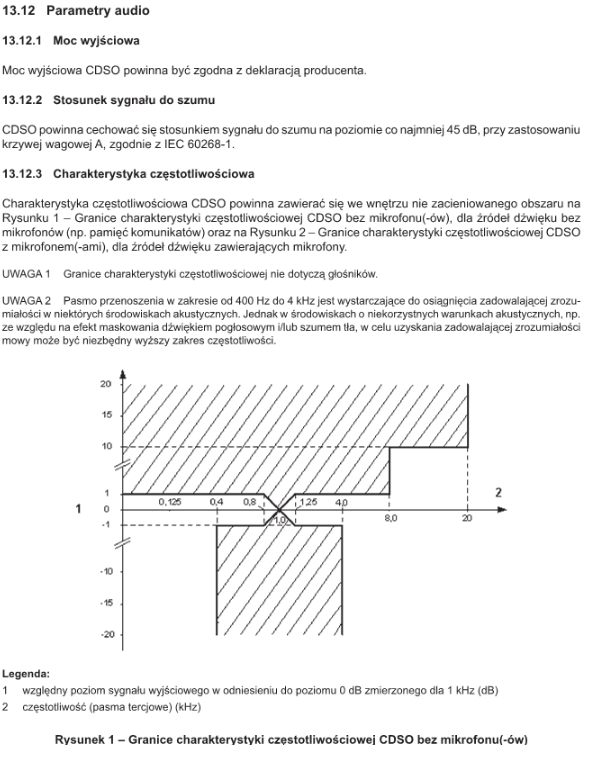 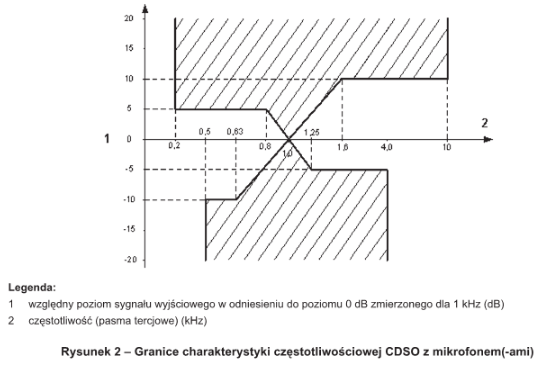 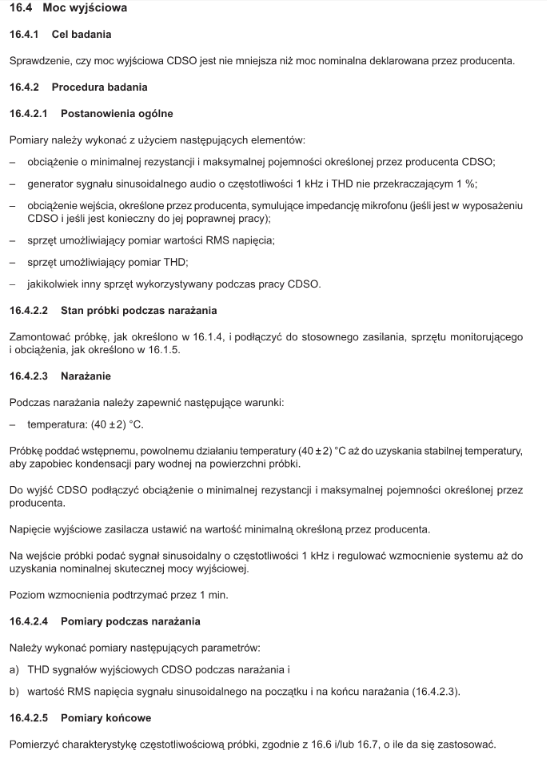 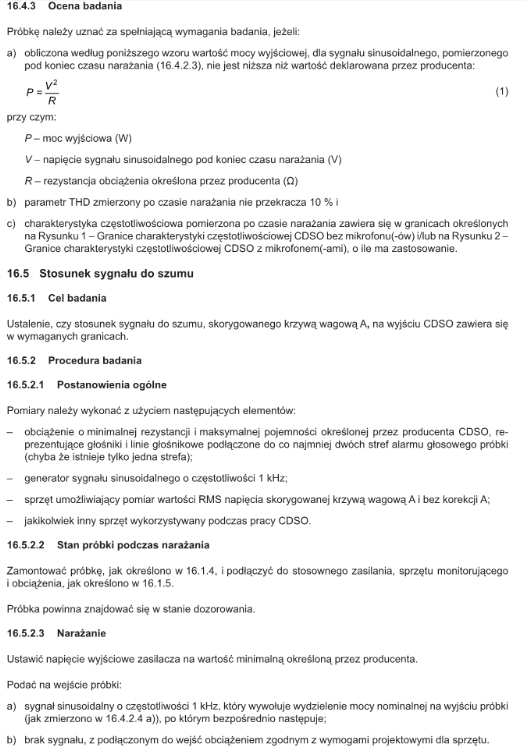 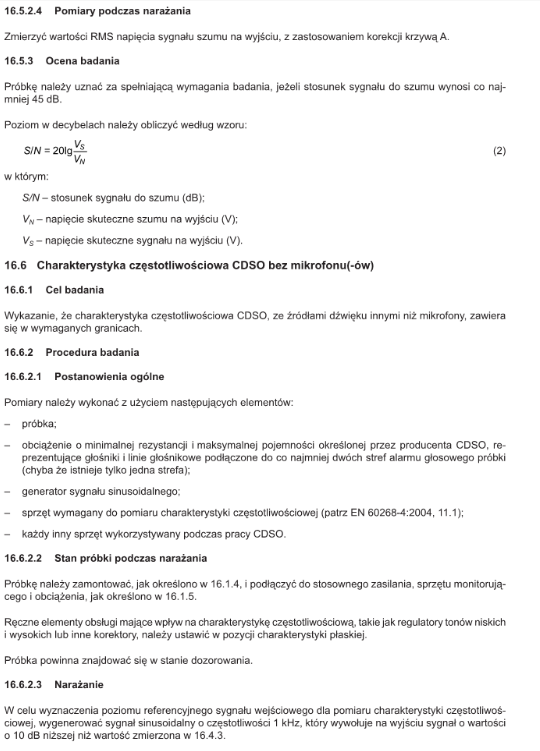 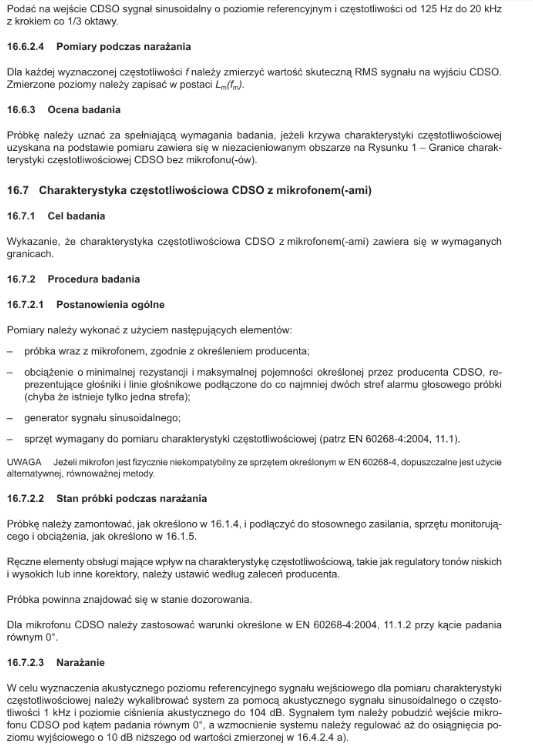 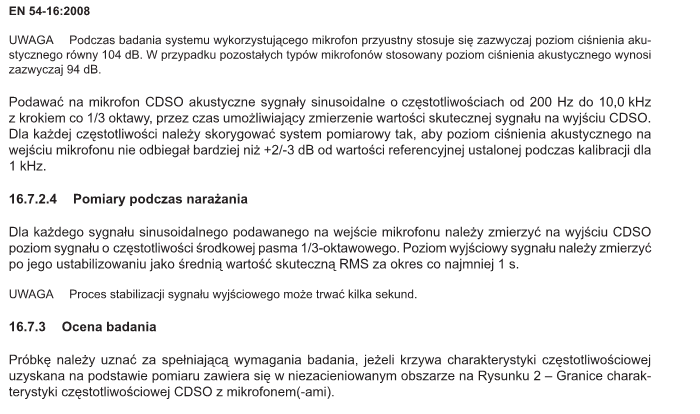 Dodatkowe punkty normy przywoływane w pkt. 16.4, 16.5, 16.6 i 16.7 normy PN-EN 54-16:2011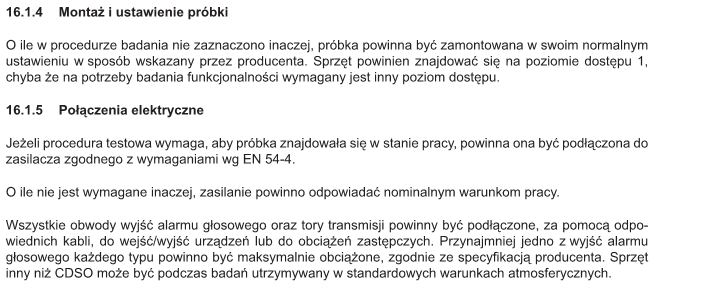 Załącznik nr 2 Ogólny schemat stanowiska pomiarowego – przykład rozmieszczenia (inne rozmieszczenie elementów wymaga uzgodnienia i akceptacji zamawiającego).Podłączenie rezystorówPrzykładowe gniazda laboratoryjne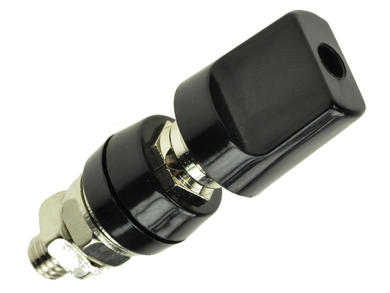 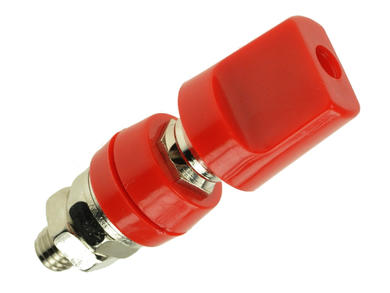 Przykładowe rezystory 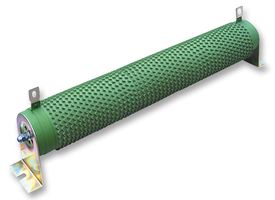 